V súvislosti s momentálne najvážnejším problémom NEDOSTATKU VODIČOV v cestnej doprave a pripravovanými rokovaniami s ústredím práce, úradmi práce a projektom „Vzdelávania profesionálnych vodičov nákladnej dopravy formou akreditovaného vzdelávania“, si Vás združenie ČESMAD Slovakia dovoľuje požiadať o súčinnosť pri spracovaní aktuálneho stavu vekovej štruktúry vodičov v MKD a MAD do nasledovnej tabuľky. Zozbierané údaje o vekovej štruktúre nám budú slúžiť na vytvorenie reálnej potreby vodičov v najbližšom období a zároveň ako smerodajný údaj pri rokovaniach so štátnou správou.Do tabuľky prosím vyplniť aktuálny stav veku a počtu zamestnaných vodičov vo vašej spoločnostiVyplnenú tabuľku zašlite prosím na adresu cisarikova@cesmad.sk, alebo odovzdajte na najbližšej pobočke združenia (Bratislava, Nové Zámky, Banská Bystrica, Košice)Ďakujeme!VEKOVÁ ŠTRUKTÚRA VODIČOV 2015VEKOVÁ ŠTRUKTÚRA VODIČOV 2015VEK VODIČOVPOČET VODIČOV21-3031-4041-5051-6060 a viacFIRMAMESTOKRAJ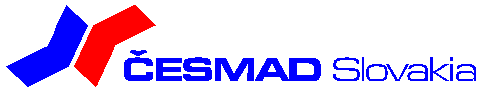 